M 2.0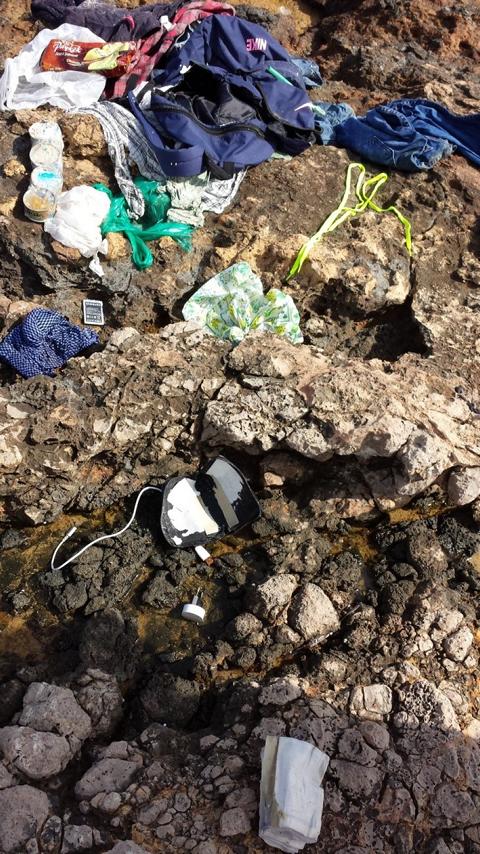 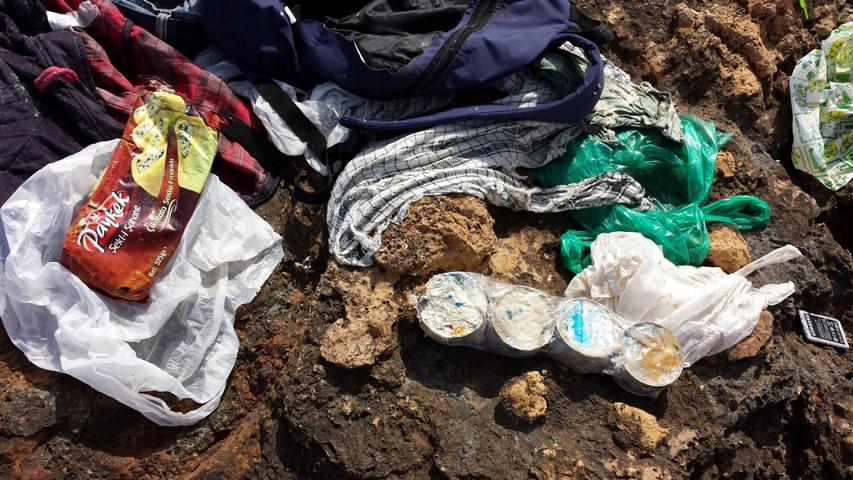 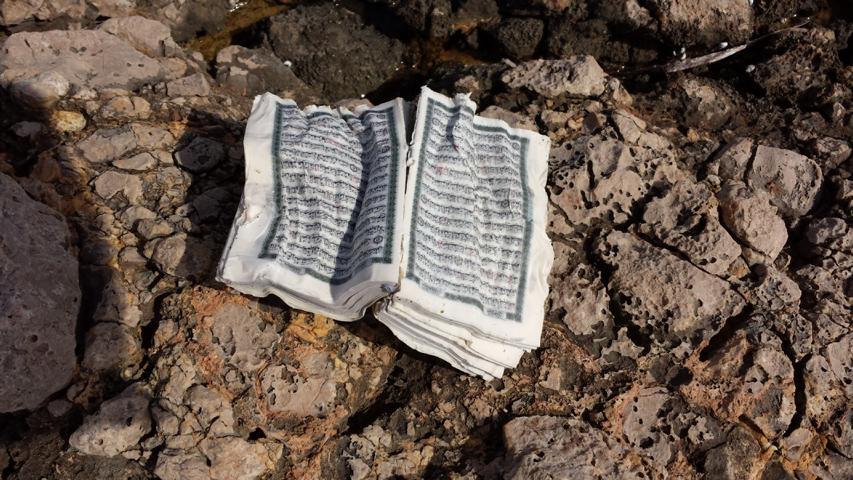 